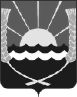 АЗОВСКОЕ РАЙОННОЕ СОБРАНИЕ ДЕПУТАТОВСЕДЬМОГО СОЗЫВАРЕШЕНИЕ № 50от 30 марта 2022 года							                        г. АзовО внесении изменений в решение Азовского районного Собрания депутатов от 27.12.2018 № 161 «Об утверждении местных нормативов градостроительного проектирования Азовского района Ростовской области»В соответствии Градостроительным кодексом Российской Федерации,
«Об утверждении местных нормативов градостроительного проектирования Азовского района Ростовской области», во исполнение части 6 подпункта
«а» пункта 2 Перечня поручения Президента Российской Федерации
от 22.11.2019 № Пр-2397 по итогам заседания Совета при Президенте Российской Федерации по развитию физической культуры и спорта 10.10.2019, с целью приведения муниципального нормативного правового акта
в соответствие с законодательством Российской Федерации, руководствуясь Уставом муниципального образования «Азовский район», Азовское районное Собрание депутатовРЕШИЛО:Внести в местные нормативы градостроительного проектирования Азовского района Ростовской области, следующие изменения:В раздел II материалы по обоснованию расчетных показателей
глава 3 «Основные термины и понятия» к местным нормативам градостроительного проектирования Азовского района Ростовской области изложить в следующей редакции:«Велосипедная дорожка - отдельная дорога или часть автомобильной дороги, предназначенная для велосипедистов и оборудованная соответствующими техническими средствами организации дорожного движения.Полоса для велосипедистов - велосипедная дорожка, расположенная на проезжей части автомобильной дороги, отделяющая велосипедистов техническими средствами организации дорожного движения (разметкой, дорожными ограждениями и т.д.) от проезжей части и обозначенная дорожным знаком в сочетании с табличкой, расположенными над полосой.Велопарковка - место для длительной стоянки (более часа) или хранения велосипедов, оборудованное специальными конструкциями.».2. Главу 2 «Обоснование нормативов градостроительного проектирования» дополнить пунктом 2.5 «Расчетные показатели минимально допустимого уровня обеспеченности и максимально допустимого уровня территориальной доступности велосипедных дорожек местного значения для населения муниципального образования «Азовский район»:«2.5. Расчетные показатели минимально допустимого уровня обеспеченности и максимально допустимого уровня территориальной доступности велосипедных дорожек местного значения для населения муниципального образования «Азовский район».Требования к планированию велосипедных дорожек и велопарковок.Проектирование велосипедных дорожек следует осуществлять
в соответствии с характеристиками, приведенными в таблицах.Таблица 2.5.1Таблица 2.5.2* При движении в одном направлении. ** При движении в двух направлениях.Велодорожки как отдельный вид транспортного проезда необходимо проектировать в виде системы, включающей в себя обособленное прохождение, или по улично-дорожной сети.Поперечные уклоны элементов поперечного профиля следует принимать: для проезжей части - минимальный - 10%, максимальный - 30%; для тротуара - минимальный - 5%, максимальный - 20%; для велодорожек - минимальный - 5%, максимальный - 30%.Поперечный профиль улиц и дорог населенных пунктов может включать
в себя проезжую часть (в том числе переходно-скоростные полосы, накопительные полосы, полосы для остановки, стоянки и парковки транспортных средств), тротуары, велосипедные дорожки, центральные
и боковые разделительные полосы, бульвары.На магистральных улицах регулируемого движения допускается предусматривать велосипедные дорожки, выделенные разделительными полосами. В зонах массового отдыха населения и на других озелененных территориях следует предусматривать велосипедные дорожки, изолированные от улиц, дорог и пешеходного движения. Велосипедные дорожки могут устраиваться одностороннего и двустороннего движения при наименьшем расстоянии безопасности от края велодорожки, м:Примечание:Допускается устраивать велосипедные полосы по краю улиц и дорог местного значения. Ширина полосы должна быть не менее 1,2 м при движении
в направлении транспортного потока и не менее 1,5 м при встречном движении. Ширина велосипедной полосы, устраиваемой вдоль тротуара, должна быть
не менее 1 м.Размещение пешеходных и велосипедных дорожек в границах полосы отвода автомобильной дороги должно осуществляться в соответствии
с документацией по планировке территории и согласовывается с местными органами управления.Устройство пешеходных и велосипедных дорожек и полос должно обеспечивать безопасные условия движения пешеходов и велосипедистов.Обустройство автомобильной дороги пешеходными и велосипедными дорожками и полосами не должно ухудшать условия безопасности дорожного движения, условия использования и содержания автомобильной дороги
и расположенных на ней сооружений и иных объектов.Для обеспечения безопасности дорожного движения пешеходные
и велосипедные дорожки и полосы должны оборудоваться соответствующими дорожными знаками, разметкой, ограждениями и светофорами.Проектирование велосипедных дорожек и полосВелосипедные дорожки располагают на отдельном земляном полотне,
у подошвы насыпей и за пределами выемок или на специально устраиваемых бермах.На подходах к искусственным сооружениям велосипедные дорожки допустимо размещать на обочине с отделением их от проезжей части ограждениями или разделительными полосами.Однополосные велосипедные дорожки располагают с наветренной стороны от дороги (в расчете на господствующие ветры в летний период), двухполосные - при возможности по обеим сторонам дороги.Соответственно, по аналогии с термином «полоса движения», термин «велополоса движения» (для краткости, велополоса) приобретает определенное значение. Велополоса означает любую из продольных полос, на которые может быть разделена проезжая часть велодороги, обозначенных или не обозначенных посредством продольной разметки, но имеющих ширину, достаточную для движения в один ряд велосипедов.Важно, что велополоса не обязательно является, хотя и может быть частью велодорожки.Ширина полосы измеряется от бордюра до середины разделительной линии.На дорогах со скоростью 60 км/час и выше ширина велополосы должна превышать 1.5 м.В особых ситуациях допустима ширина велополосы менее 1.5 м.Если автомобильная полоса меньше 3 м, велополосу делать нежелательно.Обособленные и смешанные велополосы на проезжей частиНа проезжей части могут быть велополосы двух видов: Обособленные
и смешанные.Обособленные (обязательные) велополосы отделяют часть проезжей дороги, предназначенную для велосипедистов. В нее запрещено вторгаться другим транспортным средствам.Смешанные (рекомендуемые) велополосы предназначены предупреждать водителей о возможном присутствии велосипедистов и подсказывать водителям, что им надо придерживаться на достаточном расстоянии от края дороги или бордюра. Однако, движение автомобилей по велополосе возможно.Преимущество использования велополос на проезжей части состоит в том, что они: - напоминают водителям о присутствии велосипедистов на дороге,- заставляют водителей оставлять место для велосипедистов на обочине,
- делают законным обгон автотранспорта в случае его замедления или остановки в пробке,- приучают велосипедистов двигаться по отведенной велодороге,
- помогают велосипедисту убедиться, что он следует по маршруту.
Для удобного проезда велосипедов, велоприцепов и инвалидных колясок велополоса должна иметь ширину 1.5 м, а если дорога позволяет, то и 2 м. Это делает возможным обгон без выезда на полосу движения автотранспорта.В стесненной ситуации допустима ширина велополосы 0.8 м, однако
в местах соединений рекомендуется делать велополосу не менее 1.2 м, а при подходе к перекрестку - не менее 1.0 м.В особых ситуациях допустима ширина велополосы менее 1.5 м.Если автомобильная полоса меньше 3 м, велополосу делать нежелательно.Обособленные и смешанные велополосы на проезжей частиНа проезжей части могут быть велополосы двух видов: Обособленные
и смешанные.Обособленные (обязательные) велополосы отделяют часть проезжей дороги, предназначенную для велосипедистов. В нее запрещено вторгаться другим транспортным средствам.Смешанные (рекомендуемые) велополосы предназначены предупреждать водителей о возможном присутствии велосипедистов и подсказывать водителям, что им надо придерживаться на достаточном расстоянии от края дороги или бордюра. Однако, движение автомобилей по велополосе возможно.Преимущество использования велополос на проезжей части состоит в том, что они:- напоминают водителям о присутствии велосипедистов на дороге,- заставляют водителей оставлять место для велосипедистов на обочине, - делают законным обгон автотранспорта в случае его замедления или остановки в пробке,- приучают велосипедистов двигаться по отведенной велодороге,- помогают велосипедисту убедиться, что он следует по маршруту.
Для удобного проезда велосипедов, велоприцепов и инвалидных колясок велополоса должна иметь ширину 1.5 м, а если дорога позволяет, то и 2 м. Это делает возможным обгон без выезда на полосу движения автотранспорта. В стесненной ситуации допустима ширина велополосы 0.8 м, однако
в местах соединений рекомендуется делать велополосу не менее 1.2 м, а при подходе к перекрестку - не менее 1.0 м.Велосипедные и велопешеходные дорожки и полосы следует, как правило, устраивать за пределами проезжей части дорог при соотношениях интенсивностей движения автомобилей и велосипедистов, указанных в таблице 8.3. Полосы для велосипедистов на проезжей части допускается устраивать на обычных автомобильных дорогах с интенсивностью движения менее 2000 авт./сут. (до 150 авт./ч).Таблица 2.5.3Геометрические параметры велосипедных дорожек представлены в таблице.Таблица 2.5.4Основные геометрические параметры велосипедной дорожки и полосыВелосипедные дорожки следует проектировать как для двустороннего движения (при интенсивности движения до 70 вел./ч), так и для одностороннего (при интенсивности движения более 70 вел./ч).Наименьшее расстояние от края велосипедной дорожки должно составлять: до кромки проезжей части дорог, деревьев - 0,75 м; до тротуаров - 0,5 м; до стоянок автомобилей и остановок общественного транспорта - 1,5 м. Длину велосипедных дорожек на подходах к населенным пунктам следует определять численностью жителей и принимать в соответствии с таблицей.
Таблица 2.5.5Ширина разделительной полосы между проезжей частью автомобильной дороги и параллельной или свободно трассируемой велосипедной дорожкой должна быть не менее 2,0 м. В стесненных условиях допускается разделительная полоса шириной 1,0 м, возвышающаяся над проезжей частью не менее чем на 0,15 м, с окаймлением бордюром или установкой барьерного или парапетного ограждения.При устройстве пересечения автомобильных дорог и велосипедных дорожек требуется обеспечить безопасное расстояние видимости (таблица 6). При расчетных скоростях автотранспортных средств более 80 км/ч и при интенсивности велосипедного движения не менее 50 вел./ч устройство пересечений велосипедных дорожек с автомобильными дорогами в одном уровне возможно только при устройстве светофорного регулирования.
В целях обеспечения безопасности дорожного движения на автомобильных дорогах I категории устройство пересечений автомобильных дорог с велосипедными дорожками в виде разрывов на разделительной полосе дорожных ограждений при интенсивности движения более 250 авт./ч не допускается.
Таблица 2.5.6Велосипедные дорожки в зоне пересечений с автомобильной дорогой должны быть освещены на расстоянии не менее 60 м.Места пересечений велосипедных дорожек с автомобильными дорогами в одном уровне должны оборудоваться соответствующими дорожными знаками и разметкой.
При необходимости устройства велосипедного или пешеходного путепровода или тоннеля при пересечении велосипедных и пешеходных дорожек с транспортными развязками необходимо разрабатывать технико-экономические обоснования целесообразности строительства путепровода или тоннеля для них.Покрытия велосипедных дорожек следует устраивать из асфальтобетона, цементобетона и каменных материалов, обработанных вяжущими, а при проектировании велопешеходных дорожек для выделения полос движения для велосипедистов - с применением цветных покрытий противоскольжения в соответствии с требованиями ГОСТ 32753.При обустройстве дождеприемных решеток, перекрывающих водоотводящие лотки, ребра решеток не должны быть расположены вдоль направления велосипедного движения и должны иметь ширину отверстий между ребрами не более 15 мм.Велопарковки1) Велопарковки необходимо предусматривать на территории микрорайонов, в парках, лесопарках, в пригородной и зеленой зоне, а также на жилых и магистральных улицах регулируемого движения при интенсивности движения более 50 велосипедов в 1 час.2)    В местах массового скопления людей (у стадионов, парков, выставок и т.д.) следует предусматривать площадки для хранения велосипедов из расчета на 1 место для велосипеда 0,9 м2.3) Допустимое расчетное количество велопарковочных мест для определяется по нормам, указанным в таблице.Таблица 2.5.7Открытые велосипедные парковки следует сооружать и оборудовать стойками или другими устройствами для кратковременного хранения велосипедов у предприятий общественного питания, мест кратковременного отдыха, магазинов и других общественных центров.Велопарковки следует устраивать для длительного хранения велосипедов в зоне объектов дорожного сервиса (гостиницы, мотели и др.).».2. Настоящее решение вступает в силу со дня его официального опубликования.Председатель Собрания депутатов -глава Азовского района                                                                  М.Н. ПоповКатегория дорог и улицОсновное назначение дорог и улицВелосипедные дорожки:в составе поперечного профиля улично-дорожной сети;на рекреационных территориях, в жилых зонах и т.п.специально выделенная полоса, предназначенная для движения велосипедного транспорта. Может устраиваться на магистральных улицах общегородского значения 2-го и 3-го классов районного значения и жилых улицах;специально выделенная полоса для проезда на велосипедахКатегория дорог и улицРасчетная скорость движения, км/чШирина полосы движения, мЧисло полос движения (суммарно в двух направлениях)Наименьший радиус кривых в плане, мНаибольший продольный уклон, %Наименьший радиус вертикальной выпуклой кривой, мНаименьший радиус вертикальной вогнутой кривой, мШирина пешеходной части тротуара, мВелосипедные дорожки:в составе поперечного профиля улично-дорожной сети1,50 <*> 1,00 <**>1 - 225702на рекреационных территориях в жилых зонах и т.п.201,50 <*> 1,00 <**>1 - 225702до проезжей части, опор, деревьев
0,75
до тротуаров
0,5
Фактическая интенсивность движения автомобилей (суммарная в двух направлениях), авт./чДо 40060080010001200Расчетная интенсивность движения велосипедистов, вел./ч7050302015Нормируемый параметрМинимальные значенияМинимальные значенияпри новом строительствев стесненных условияхРасчетная скорость движения, км/ч2515Ширина проезжей части для движения, м, не менее:однополосного одностороннего1,0 - 1,50,75 - 1,0двухполосного одностороннего1,75 - 2,51,50двухполосного со встречным движением2,50 - 3,62,00Ширина велосипедной и пешеходной дорожки с разделением движения дорожной разметкой, м1,5 - 6,01,5 - 3,25Ширина велопешеходной дорожки, м1,5 - 3,01,5 - 2,0Ширина полосы для велосипедистов, м1,200,90Ширина обочин велосипедной дорожки, м0,50,5Наименьший радиус кривых в плане, м:при отсутствии виража30 - 5015при устройстве виража2010Наименьший радиус вертикальных кривых, м:выпуклых500400вогнутых150100Наибольший продольный уклон, 0/00в равнинной местности40 - 6050 - 70в горной местности-100Поперечный уклон проезжей части, 0/0015 - 2020Уклон виража, 0/00, при радиусе:5 - 10 мболее 3010 - 20 мболее 203020 - 50 мболее 152050 - 100 м2015 - 20Габарит по высоте, м2,502,25Минимальное расстояние до бокового препятствия, м0,500,50Ширина пешеходной дорожки 1,5 м, велосипедной - 2,5 м.Ширина пешеходной дорожки 1,5 м, велосипедной - 1,75 м.При интенсивности движения не более 30 вел./ч и 15 пеш./ч.При интенсивности движения не более 30 вел./ч и 50 пеш./ч.Ширина пешеходной дорожки 1,5 м, велосипедной - 2,5 м.Ширина пешеходной дорожки 1,5 м, велосипедной - 1,75 м.При интенсивности движения не более 30 вел./ч и 15 пеш./ч.При интенсивности движения не более 30 вел./ч и 50 пеш./ч.Ширина пешеходной дорожки 1,5 м, велосипедной - 2,5 м.Ширина пешеходной дорожки 1,5 м, велосипедной - 1,75 м.При интенсивности движения не более 30 вел./ч и 15 пеш./ч.При интенсивности движения не более 30 вел./ч и 50 пеш./ч.Численность населения, тыс. чел.Св. 500500 - 250250 - 100100 - 5050 - 2525 - 10Длина велосипедной дорожки, км1515 - 1010 - 88 - 66 - 33 - 1Ширина проезжей части, мРасстояние видимости приближающегося автомобиля, м, при различных скоростях движения автомобилей, км/чРасстояние видимости приближающегося автомобиля, м, при различных скоростях движения автомобилей, км/чРасстояние видимости приближающегося автомобиля, м, при различных скоростях движения автомобилей, км/чРасстояние видимости приближающегося автомобиля, м, при различных скоростях движения автомобилей, км/ч506070807,013015018020010,517020023027014,0210250290330№ строкиНормы парковочных мест для велопарковокНормы парковочных мест для велопарковокНормы парковочных мест для велопарковокЗдания, сооружения и иные объектыРасчетная единицаМинимальное число мест на расчетную единицу1.Общеобразовательные,профессиональные образовательные организации,организации дополнительного образования1 учащийся (студент)/преподаватель0,2/0,12.Медицинские организации1 работник/посетитель0,1/0,23.Торговые предприятия (торговые центры, торговые и развлекательные комплексы).Предприятия общественного питания, бытового обслуживания2000 м2 торговой площади0,84.Магазины розничной торговли100 м2 торговой площади15.Административные здания, офисы и производство1 служащий0,46.Спортивные комплексы и залы1 спортсмен0,61 зритель0,47.Зоны отдыха10 посетителей18.Клубы, дома культуры, кинотеатры, массовые библиотеки, цирки, концертные залы, выставкина 100 мест, работников и единовременных посетителей0,2